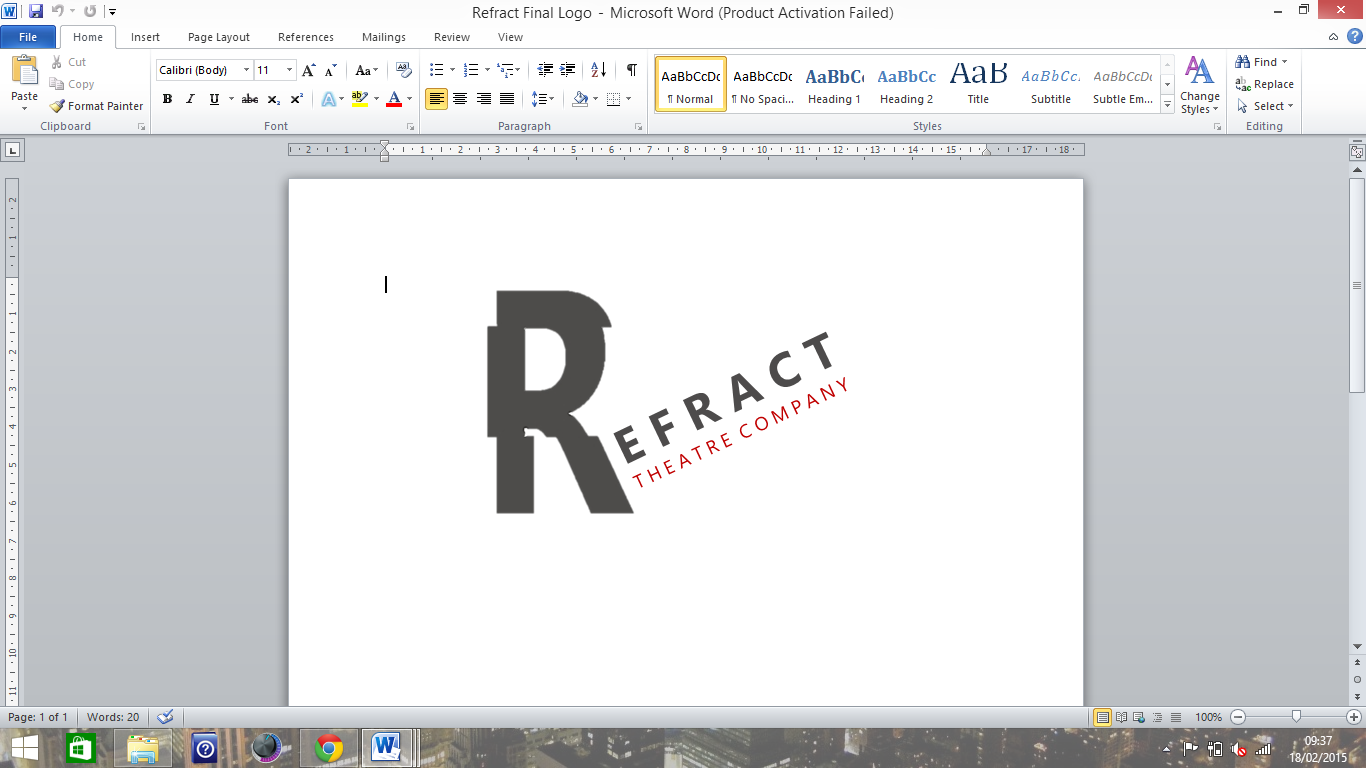 Direction is everything.Exploration of physically recreating an image that isn’t human combined with the use of text.Discussing what direction means within a photograph – what happens if the presumed direction is reversed? How does that change the meaning of the image? Script:Capturing TragedyIt’s hard, isn’t it? When you see something on such a big scale, to imagine the circumstances being any different?A bomb was dropped, people died and it’s as simple as that. We don’t know those people.It’s sad, but that’s it.Underneath that cloud, we know what’s going on. One single shot, and the assumption of momentum informs us of everything. Begin.(Begin movement)Capture.(Freeze)Now Reverse.(Reverse Movement)Did you see that?Begin.(Begin movement)Capture.(Freeze)Now watch.Reverse.(Reverse Movement)Outwards is destruction. Inwards is investment. A country becoming enriched as the cloud is drawn from the air and stored within the land.It’s theirs.Like a closely guarded secret, they own it now.This thing that originally caused pain can be reversed into rejuvenation.A new sense of life.	(pause)Underneath this giant image.Through the clouds,Through the countryside,Between the newly flattened streetsAt some point, would have been a child.Stood all alone.(into position)Begin.(Begin movement)Capture.(Freeze) Reverse.(Reverse Movement)Is it hope?	(pause)Is it loss?	(Pause)Direction is everythingBut image is still.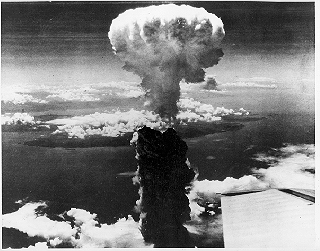 